TomTom lance le GO Premium, un GPS à la pointe de la technologie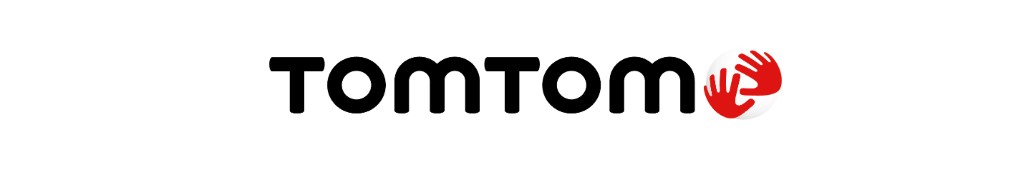 Ce lancement coïncide avec le passage de la barre des 100 millions de GPS vendus par la marque Amsterdam, le 28 mars 2019 - TomTom, le spécialiste des technologies de géolocalisation, annonce aujourd'hui le lancement du TomTom GO Premium, son système de navigation mobile le mieux connecté et le plus intelligent conçu par l’entreprise. Ce nouveau système assiste les conducteurs tout au long de leur déplacement, c’est-à-dire avant même de monter dans la voiture et jusqu’aux derniers mètres pour atteindre leur point d’arrivée. Equipé d’une carte SIM, il est en permanence connecté pour se déplacer au quotidien avec son service d’info trafic extrêmement précis, comme partir en vacances avec sa cartographie mondiale. Le TomTom Go Premium intègre de nouvelles fonctionnalités telles que l’IFTTT, qui permet aux conducteurs de configurer des instructions automatiques pour contrôler à distance leurs objets connectés. Le GPS peut ainsi commander une multitude d’appareils domestiques connectés, interagir avec des assistants numériques personnels, synchroniser les rendez-vous de son agenda, etc. Par exemple : un utilisateur pourra commander l’ouverture automatique de sa porte de garage lorsqu’il approche de son domicile, ou l’extinction de ses lumières lorsqu’il le quitte.Le TomTom GO Premium est conçu pour rendre chaque voyage plus agréable. Avant de prendre le volant, le Wi-Fi®  intégré permet la mise à jour régulière du logiciel et des cartes. Grâce à l'application compagnon TomTom MyDrive, les utilisateurs peuvent planifier leur itinéraire qui se synchronisera avec le GPS. Au cours du trajet, le TomTom GO Premium permet de partager sa position et l'heure d'arrivée avec ses contacts . Une fois stationné, le GPS passe le relais à l'app TomTom MyDrive pour guider l’utilisateur à pied vers son point d’arrivée final. Plus besoin de se soucier de l’endroit où son véhicule est garé : l’application vous le rappellera.« Nous avons pensé chaque instant du parcours d’un conducteur et enrichi son expérience avant, pendant et après l’entrée dans sa voiture, explique Mike Schoofs, directeur général de la division TomTom Consumer. Les nouvelles fonctionnalités telles que l'intégration IFTTT offrent au conducteur une expérience de voiture connectée encore plus aboutie. »100 millions de produits de navigation vendus 
Le nouveau TomTom GO Premium est lancé au même moment où TomTom célèbre une étape importante de son histoire : la société vient de franchir la barre des 100 millions de produits de navigation vendus. Pour marquer cet événement, le GPS sera proposé dans une édition spéciale appelée TomTom GO Premium X, avec une finition en or brossé.« Je suis vraiment fier d’avoir atteint ce palier incroyable, ajoute Mike Schoofs. Des millions de clients dans le monde font confiance à TomTom pour leurs déplacements quotidiens, pour planifier un voyage pour le week-end ou pour des vacances. À l'avenir, nous continuerons à développer notre communauté de conducteurs pour une expérience de conduite toujours meilleure. »Le TomTom GO Premium existe en 2 tailles d’écran : 5 ou 6 pouces. Il est en vente sur la boutique en ligne de TomTom au prix de 329,95 € TTC (5 ") / 379,95 € TTC (6"), ainsi que sur les sites marchands partenaires et dans le réseau de distribution.  L’édition spéciale Go Premium X est disponible uniquement sur le site Web de TomTom. À propos de TomTom
TomTom est le principal spécialiste indépendant des technologies de localisation, redéfinissant la mobilité grâce à ses cartes, logiciel de navigation, information-trafic et services en temps réel d’une extrême précision.Pour réaliser notre vision d'un monde plus sûr, exempt de toutes congestions et émissions, nous créons des technologies innovantes qui font avancer le monde. En apportant notre vaste expérience aux principaux partenaires commerciaux et technologiques du secteur, nous alimentons les véhicules connectés, la mobilité intelligente et la conduite autonome.Basée à Amsterdam avec des bureaux dans 30 pays, TomTom accompagne chaque jour des centaines de millions de personnes à travers le monde qui font confiance à ses technologies. www.tomtom.com
Information presse :
TomTom, Candice Hamilton, Candice.hamilton@tomtom.com
TomTom Investor Relations, ir@tomtom.com
Square Egg Communications, Sandra Van Hauwaert, sandra@square-egg.be, GSM 0497 251816.